Silent Auction/Wine Donation FormPlease complete one form per donation.Email the completed form to axiong@mnhomecare.org. You can bring donations to the annual meeting exhibition hall at the start of the conference orDonated items may be sent or dropped off by May 2, 2017 at: Minnesota HomeCare Association, 2550 University Ave. W., Suite 350 South, St. Paul, MN 55114Note: Donations are not tax deductible and corporate donations cannot be accepted. Minnesota law requires full disclosure including employer/occupation.Thank you for your generous donation and support.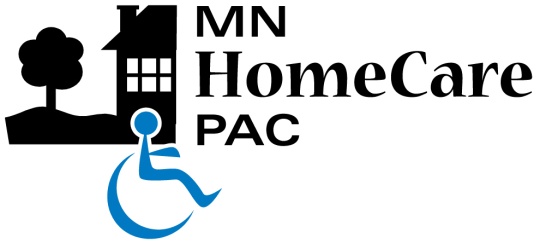 2550 University Ave. W.Suite 350 SouthSt. Paul, MN 55114Phone 651-635-0607Toll Free 866-607-0607Fax 651-635-0043NameAddressCity/State/ZipPhoneFaxEmployerOccupationDonation Description: Donation’s Monetary Value:$